Уважаемые жители «Новомалыклинского района»!Президентом России – Владимиром Путиным была поставлена задача к 2030 году обеспечить сортировку 100% бытовых отходов и вдвое снизить объёмы их захоронения. В этих целях в 2022 году в МО «Новомалыклинский район» по федеральному проекту «Комплексная система обращения с ТКО» нацпроекта «Экология» приобретены контейнеры для раздельного накопления коммунальных отходов (62 контейнера). Они будут размещены: в с.Новая Малыкла, с.Старая Куликовка, с.Верхняя Якушка, с.Средняя Якушка, с.Нижняя Якушка.Обращаем Ваше внимание, что в данные контейнеры необходимо утилизировать:Бумагу (картон, картонные коробки, газеты, журналы, книги, тетради, бумажные пакеты и пр.);Пластик (ПЭТ-бутылки, пластиковые упаковки, одноразовая посуда, бутылки из под бытовой химии и пр.);Стекло (стеклянные бутылки, банки, посуду, флаконы, бой, стеклянные изделия и пр.);Металл (алюминиевые и жестяные упаковка от напитков и продуктов и пр.).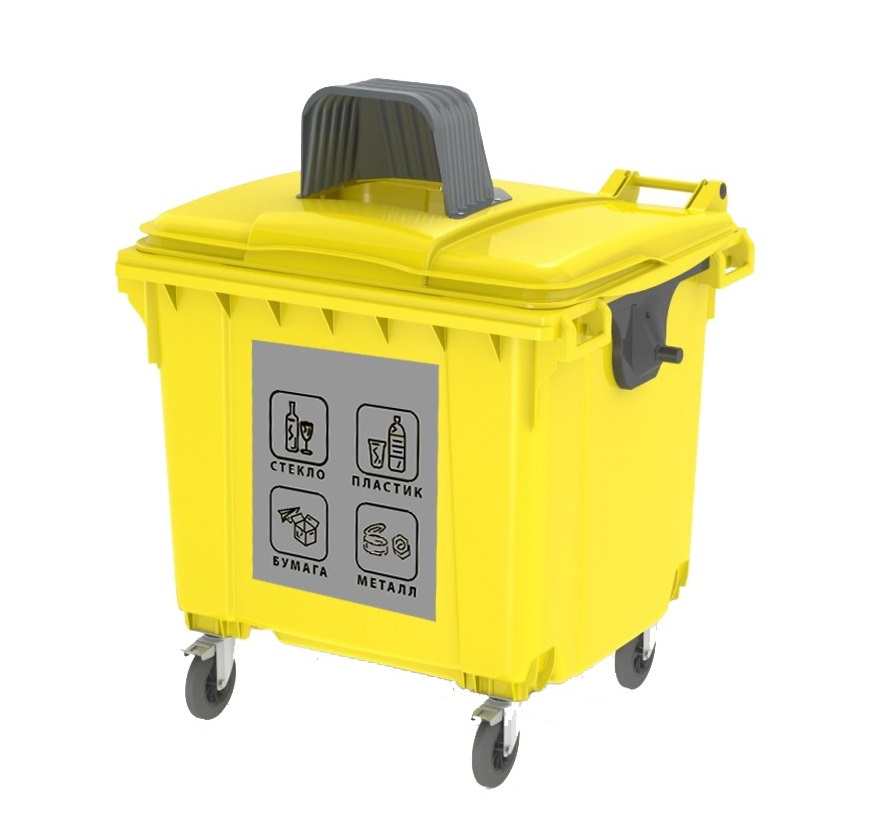 